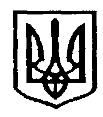                                                                    У К Р А Ї Н А                                                         Чернiвецька мiська радаВиконавчий комiтетУ П Р А В Л І Н Н Я     О С В І Т И м.Чернівці, Червоноармійська, 176, 58029 тел./факс (0372)3-30-87E-mail: edu@osvitacv.com  Код ЄДРПОУ №02147345НАКАЗ17.04.2018 р. 	№175Додаток 1 до наказу  №175 від 17.04.2018 р.Переможціміської виставки-конкурсу декоративно-ужиткового мистецтва  учнівської  молоді закладів загальної середньої освітим.Чернівці27.03.-30.03. 2018 рокуДодаток 2 до наказу  №175 від 17.04.2018 р.Переможціміської виставки-конкурсу декоративно-ужиткового мистецтва  учнівської  молоді позашкільних  навчальних закладівм.Чернівці27.03.-30.03. 2018 рокуДодаток 3 до наказу  №175 від 17.04.2018 р.Переможціміської виставки-конкурсу науково-технічної творчості  учнівської  молоді закладів загальної середньої освіти м.Чернівці27.03.-30.03. 2018 рокуДодаток 4 до наказу  №175 від 17.04.2018 р.Переможціміської виставки-конкурсу науково-технічної творчості  учнівської  молоді позашкільних  навчальних закладівм.Чернівці27.03.-30.03. 2018 рокуПро підсумки огляду-конкурсу                                                                                                 декоративно-ужиткового мистецтва                                                                                                              й виставки науково-технічної  творчості  учнівської молоді закладів загальної середньої та позашкільної освіти м. ЧернівціНа виконання наказу управління освіти Чернівецької міської ради від 19.02.2018р. №84 «Про проведення міської виставки-конкурсу декоративно-ужиткового  мистецтва та науково-технічної  творчості  учнівської  молоді загальноосвітніх та позашкільних  навчальних закладів  міста» та з метою підведення підсумків роботи гуртків даного напряму, підвищення результативності роботи з обдарованими учнями, підтримки творчої молоді, популяризації кращого педагогічного досвіду з 26 по 30 березня 2018 року проводився міський огляд-конкурс декоративно-ужиткового мистецтва на базі Чернівецької ЗОШ І-ІІІ ступенів №33 технологічного профілю та з 26 березня по 06 квітня 2018 року - виставка науково-технічної творчості на базі МЦНТТУМ.          У огляді декоративно-ужиткового мистецтва взяли участь 26 закладів загальної середньої освіти, 7 гімназій, ліцеї №4, військово-спортивний, НВК «Берегиня», «Лідер», «Любисток» та 5 закладів позашкільних освіти. Навчальні заклади підготували 752 експонати із 22 видів декоративно-ужиткового мистецтва. Представлено широкий спектр учнівської творчості за жанрами: м’яка іграшка, плетіння бісером, вишивка, витинанка, писанкарство, декоративне оздоблення, в’язання, шиття, аплікація. На виставці чільне місце посіли забуті та нові рукотворчі види: розпис на склі, кераміка, народна лялька, ткацтво, квілінг, ниткова графіка, декупаж, батік.  Багатьом учнівським роботам  притаманні духовна наповненість, полісемантичність образів, вишуканих за формою та цікавих в орнаментально-колористичному вирішенні, зокрема, гімназій №1,2,3,6,7, ліцею №4,  ЗОШ №2,3,5,6,20,22,28,31,33, 37,38, 40, 41, НВК «Берегиня», «Лідер», МПДЮ. Розмаїття технік виконання, оригінальність та сміливість творчого задуму юних авторів характерні для виробів, виконаних учнями гімназій №4,5, військово-спортивного ліцею, ЗОШ №4,5,8,10,16,24,25,39, НВК «Любисток», БТДЮ, КЮТ «Кварц», ЦДЮТ, МЦНТТУМ. Майстерно виготовлені більшість робіт юних митців ЗОШ №1,11,14,17,19,27,30. Окремі навчальні заклади підготували високохудожні персональні виставки своїх учнів: гімназій №1,2,5,6, ліцею №4, ЗОШ №2,3,5,11,16,19,27,28,33,37,40, НВК «Берегиня», НВК «Любисток», БТДЮ.В міській виставці науково-технічної творчості учнівської молоді взяли участь 24 школи та 4 позашкільні навчальні заклади, якими представлено 189 експонати, виготовлені учнями шкіл під керівництвом  вчителів трудового навчання та вихованцями гуртків позашкільних навчальних закладів.                                                                                                                                Огляд-конкурс продемонстрував творчий потенціал  учнів навчальних закладів та професіоналізм  керівників гуртків.  Переможцями стали 286 учень з декоративно-ужиткового мистецтва та 91 вихованець з науково-технічної творчості.                                                                                                                               Виставка-конкурс виявила ряд недоліків. Окремі навчальні заклади представили на огляд роботи низького рівня виконання, фабричного виробництва чи іншого напряму. Деякі стенди були перевантажені  виробами. Ряд шкіл подали майстерно виконані вишивки, але не оформлені згідно вимог у рамці. Такі роботи  журі не оцінювало. Не всі заявки подані згідно вимог: не вказано розділ та напрямок, , не вказані імена учасників, розбіжність у написанні прізвищ на паспорті експонату та у заявці.                                                                                                                                    Міську виставку технічної творчості та декоративно-ужиткового мистецтва відвідали понад 400 учнів закладів освіти міста: гімназій №1,2,4,7, ліцею №4, ЗОШ №5,6,11,16,20,24,25, 31,33,37,38,39, НВК «Берегиня», НВК «Любисток», вихованці ПНЗ, батьки, мешканці міста.  Школярі шкіл міста свої враження від виставки залишили у книзі відгуків.         За підсумками журі  ІІ етапу огляду-конкурсу  декоративно-прикладного мистецтва та виставки науково-технічної творчостінаказую:1.  Нагородити дипломами управління освіти Чернівецької міської ради переможців міської виставки-конкурсу науково-технічної творчості та  декоративно-ужиткового мистецтва (Додатки 1,2,3,4).2. Направити роботи переможців у ІІ етапі огляду-конкурсу науково-технічної творчості та  декоративно-ужиткового мистецтва на ІІІ етап – обласну виставку науково-технічної творчості та  декоративно-ужиткового мистецтва (обласний центр НТТУМ).3. Оголосити подяку за високий рівень організації та проведення міських виставок науково-технічної творчості та  декоративно-ужиткового мистецтва директорам Чернівецької ЗОШ І-ІІІ ступенів №33 технологічного профілю – Данко Н.М. і МЦНТТУМ – Заблотовській М.В.4. Контроль за виконанням наказу покласти на заступника начальника, начальника відділу загальної середньої освіти управління освіти міської ради Кузьміну О.Л., завідувача міським методичним центром Герасим Н.П..Начальник управління освітиЧернівецької міської ради                                                         С.В. МартинюкОзнайомлені:заступник начальника, начальниквідділу загальної середньої освіти управління освіти Чернівецької міської ради                      О.Л. Кузьміназавідувач  міським методичним центром закладів освіти управління освіти Чернівецької міської ради                                                         Н.П. ГерасимВиконавець:Методист ММЦ                                                                           С.В. Білоус№з/пНавчальний заклад Прізвище, ім’я по батькові учасникаВік Назва виробуДипломПрізвище, ініціали вчителяХудожня вишивкаХудожня вишивкаХудожня вишивкаХудожня вишивкаХудожня вишивкаХудожня вишивкаХудожня вишивкаКатегорія 11-14 роківКатегорія 11-14 роківКатегорія 11-14 роківКатегорія 11-14 роківКатегорія 11-14 роківКатегорія 11-14 роківКатегорія 11-14 роківВСЛІЛитвин Катерина14 р«Букет лілії»ІЧаховська А.М.ВСЛІБоназев Жанна14 р.«Спаситель наш»ІЧаховська А.М.ЗОШ№2Роскрут Катерина10 р.Подарунок мамі «Спомин дитинства»Моя матуся та дідусьПортретна вишивка«Фредді Мерк'юрі»ІБойко С.М.ЗОШ№2Салагор Олександра13 р.ГодинникІБойко С.М.ЗОШ№3Митрик Любов13 р.Пасхальний рушникІДорош П.А.СЗОШ№6Стецюк Діана14 р.«Пасхальний рушник»ІНегрич Н.І.ЗОШ№8Петруник Настя11 р.Декоративні подушкиІІлащук С.М.СЗОШ№22Федик Софія11 р.Рушник «Пасхальні голубки»ІСтоян Т.С.ЗОШ№27Блага Іоанна11 р.Т.Г.ШевченкоІСимак О.І.ЗОШ№28Мазманян Марина13 р.Картина «Пасхальна корзина»Картина «Польові квіти»ІКлючка Г.В.ЗОШ№28Сабада Богдана14 р.Картина «Оберіг України»ІКлючка Г.В.ЗОШ№31Попадюк Ірина13 р.Ображи Божі, Декоративний рушничокІДмитрюк Г.М.ЗОШ№38Кердей Аліна14 р.Пасхальний рушникІБузинська І.О.ЗОШ№40Воєвідко Андрій11 р.Картина «Ніжність»ІВерега О.Д.ЗОШ№40Воєвідко Вікторія10 р.Картина - 3 шт.ІВерега О.Д.ЗОШ№5Гаврилиця Каріна11 р.Пасхальна серветка, Картинка «Котик»ІІРоманюк Л.М.ЗОШ№24Торговецька Каріна14 р.«Валентинки»ІІГормах Л.Є.ЗОШ№25Семенюк Єлизавета12 р.«Кава», «Янголятко»ІІСеменюк К.В.ЗОШ№31Сорофтей Софія13 р.Натюрморт, сіроманціІІДмитрюк Г.М.ЗОШ№31Дулеба Олена11 р.Маки цвітутьІІДмитрюк Г.М.ЗОШ№33Дума Ірина14 р.«Ялинкові прикраса», «Герої улюблених мультиків», «Котячі посиденьки», «Мій друг»ІІКостіна А. М.ЗОШ№38Іванович Тетяна14 р.«Дерево кохання», «Фея»ІІБузинська І.О.ЗОШ№40Медведюк Тарас12 р.Рушник великоднійІІВерега О.Д.ЗОШ№40Воєвідко Дмитро8 р.Картина «Квіти для мами»ІІВерега О.Д.НВК «Берегиня»Толкушкіна Людмила14 р.Святе сімействоЯнголиІІХаритон М.В.НВК «Берегиня»Слободян Діана13 р.Рушничок пасхальнийІІХаритон М.В.НВК «Берегиня»Цуцман Наталія14 р.Гольничка «Віола» Гольничка «Декоративна зірка»ІІХаритон М.В.ВСЛІДиба Марина14 р.«Молитва до Бога»ІІІЧаховська А.М.Гім.№7Гурток «Умілі руки»13 р.«Котики»ІІІКовцун К.І.Гім.№7Гурток «Умілі руки»13 р.«Котики»ІІІКовцун К.І.Гім.№7Григорець Софія.12 р.«Божа корівка»ІІІКовцун К.І.ЗОШ№3Буза Констанція10 р.ДітиІІІДорош П.А.ЗОШ№4Гебеш Анна14 р.Родинний оберігІІІДоманська Ф.Ф.ЗОШ№4Доманська Вікторія10 р.Шевченко Тарас ГригоровичІІІДоманська Ф.Ф.ЗОШ№4Кловата Кароліна12 р.Весняний настрійІІІДоманська Ф.Ф.ЗОШ№4Яворська Єлизавета11 р.Гарний настрійІІІДоманська Ф.Ф.ЗОШ№5Нікітіна Кароліна12 р.Вишивка з червоними трояндами (бісер)ІІІРоманюк Л.М.ЗОШ№17Кожокар Емма-Габрієла14 р.Орхідея, польові квітиІІІЗОШ№17Морару Ірина14 р.Садок вишневий коло хати…ІІІЗОШ№27Батюк Аріна11 р.«Заповіт»ІІІСимак Олена ІванівнаЗОШ№27Кормиш Єлізавета11 р.Мініатюра «Чарівні квіти»ІІІБікбаєва Л.Ф.ЗОШ№31Боднарюк Ангеліна11 р.Матір БожаІІІДмитрюк Г.М.НВК «Берегиня»Манукян Яна11 р.МакиІІІХаритон М.В.НВК «Любисток»Сорочан К.В.12 р.СумкаІІІБризицька Є. І.ЗОШ №39Грамота Єлизавета10 р.«Волощка»ІІІДемкович Н.І.Категорія 15-18 роківКатегорія 15-18 роківКатегорія 15-18 роківКатегорія 15-18 роківКатегорія 15-18 роківКатегорія 15-18 роківКатегорія 15-18 роківЛіцей№4Омельченко Владислава15 р.«Золота осінь»ІКоцур Т.О.ВСЛІБойко Роксолана15 р.«Шевченківська хата»ІЧаховська А.М.ВСЛІГаєвська Маріанна15 р.«Ікона святої родини»ІЧаховська А.М.Гім.№7Захарія Валерія16 р.«Рушник»ІКовцун К.І.ЗОШ№1Колісник Анна17 р.Брошка – метелик «Ніжність»ІШевчук Л.В.Зосько О.АЗОШ№11Царуш Ірина15 р.РушникІТруфин Н.М.ЗОШ№14Волошенюк Валерія15 р.Ікона «Святий Миколай»ІГоломисова Н.І.ЗОШ№14Фурик Діана15 р.Пасхальний рушникІГоломисова Н.І.ЗОШ№16Юрчук Вікторія15 р.РушникІМикитюк Н.М.СЗОШ№22Пирожок Альона16 р.Картини «Мої улюбленці» (2 вироби)ІСтоян Т.С.ЗОШ№27Трачук Валерія15 р.РушникІБікбаєва Л.Ф.ЗОШ№30Воронка Миша15 р.«Олень»ІМихайлюк О.МЗОШ№30Діана Бурдейна15 р.Вишита серветкаІМихайлюк О.МЗОШ№30Анастасія Гелетка17 р.Вишита серветкаІМихайлюк О.МВСЛІКушнірюк Тетяна16 р.«Чарівні квіти моєї душі»ІІЧаховська А.М.ВСЛІБатурін Яна16 р.«Парасольки»ІІЧаховська А.М.ЗОШ№5Косменко Таїсія15 р.Вишивка з трояндамиІІСтрашкевич О.І.ЗОШ№24Смагіна Катерина16 р.«Африка»ІІГормах Л.Є.ЗОШ№38Кучерівська Анастасія16 р.«Біля водопою», «Рушник-оберіг»ІІБузинська І.О.ЗОШ№38Бурачук Анна15 р.«Маки», «Молитва». Пасхальний рушникІІБузинська І.О.ЗОШ№38Михальська Олександра15 р.« Сова», «Троянди»ІІІБузинська І.О.ЛялькиЛялькиЛялькиЛялькиЛялькиЛялькиЛялькиКатегорія 11-14 роківКатегорія 11-14 роківКатегорія 11-14 роківКатегорія 11-14 роківКатегорія 11-14 роківКатегорія 11-14 роківКатегорія 11-14 роківЗОШ№24Кінащук  ІннаКінащук Олександра11 р.14 р.«Тільда»ІГормах Л.Є.Гімн.№3Панцир Тимур12 р.КоникІАрхілюк Л.І.ЗОШ №4Максимюк Михайло13 р.Ляльки – мотанкиІДоманська Ф.Ф.ЗОШ№10Кожокару Юліана14 р.«Україночка», «Балерина»«Модниця»ІЧагоряну Х.В.ЗОШ№14Касьян Ірина12 р.ДрузіІІГоломисова Н.І.ЗОШ№17Ткач Іоан10 р.Берегиня «Мати та донька»ІІГімн.№3Егорова  Ксенія, Марущак Артем12 р.Мотанка«Три сестри»(берегиня, десятируча, травяниця)ІІІАрхілюк Л.І.Гімн.№3Главіцька Дарина13 р.Символ року-таксаІІІАрхілюк Л.І.ЗОШ№10Рябко Міхаєла12 р.«Родина»ІІІЧагоряну Х.В.НВК «Берегиня»Гамаль Марія11 р.Ляльки Каріна, МашаІІІХаритон М.В.Категорія 15-18 роківКатегорія 15-18 роківКатегорія 15-18 роківКатегорія 15-18 роківКатегорія 15-18 роківКатегорія 15-18 роківКатегорія 15-18 роківЗОШ№3Белашова Анна15 р.Дід та бабаІІДорош П.А.ЗОШ№14Коханюк Ірина16 р.«Пори  року»ІІШевцова І.П.ЗОШ№25Немірова Сніжана15 р.«Мотанка»ІІІСеменюк К.В.ПисанкарствоПисанкарствоПисанкарствоПисанкарствоПисанкарствоПисанкарствоПисанкарствоКатегорія 11-14 роківКатегорія 11-14 роківКатегорія 11-14 роківКатегорія 11-14 роківКатегорія 11-14 роківКатегорія 11-14 роківКатегорія 11-14 роківЗОШ№16Пашняк  Катерина12 р.«Україночкою  я народилося»ІМикитюк Н.М.ЗОШ№407 клас12 р.Кошик з писанкамиІВерега О.Д.ЗОШ№40Кобилянський  Арсен13 р.ПисанкаІВерега О.Д.ЗОШ№16Гаврилюк Альона12 р.«Яйце - райце»ІІМикитюк Н.М.ЗОШ№40Калинюк Діана13 р.ПисанкаІІВерега О.Д.Категорія 15-18 роківКатегорія 15-18 роківКатегорія 15-18 роківКатегорія 15-18 роківКатегорія 15-18 роківКатегорія 15-18 роківКатегорія 15-18 роківЗОШ№16Тікан  Юлія16 р.«Великодня хатинка»ІМикитюк Н.М.Художнє плетіння гачком та спицямиХудожнє плетіння гачком та спицямиХудожнє плетіння гачком та спицямиХудожнє плетіння гачком та спицямиХудожнє плетіння гачком та спицямиХудожнє плетіння гачком та спицямиХудожнє плетіння гачком та спицямиКатегорія 11-14 роківКатегорія 11-14 роківКатегорія 11-14 роківКатегорія 11-14 роківКатегорія 11-14 роківКатегорія 11-14 роківКатегорія 11-14 роківГім.№1Чікал Юліанна.14 р.Серветки(3 штуки)ІВеремчук О.РСЗОШ№6Кондратюк Дар’я12 р.Серветка «Промінці»ІНегрич Н.І.ЗОШ№8Коногорова Анастасія13 р.Іграшки «Зайчик», «Котик»ІІлащук С.М.ЗОШ№8Романюк Ульяна13 р.Плаття дитяче, КофтаІІлащук С.М.ЗОШ№30Михайлюк Єлизавета13 р.Композиція до ПасхиІМихайлюк О.МЗОШ№5Щепанська Софія12 р.Янгол (в’язана лялька)ІРоманюк Л.М.ЗОШ№27Курилюк Ольга12 р.Карнавальна маска «Інтрига»ІБікбаєва Л.Ф.Гім.№7Москалова Анастасія14 р.«Рибки», КомірецьІІКовцун К.І.Гім.№7Гурток «Умілі руки»11-12 р.«Ромашки»ІІКовцун К.І.ЗОШ№4Рудяк Анастасія13 р.КвітиІІДоманська Ф.Ф.ЗОШ№4Кучуряну Маяй14 р.ХомутІІДоманська Ф.Ф.ЗОШ№4Веренчук Аліна14 р.ХомутІІДоманська Ф.Ф.ЗОШ№4Боднарюк Моніка12 р.КомплектІІДоманська Ф.Ф.ЗОШ№20Савельева Тетяна10 р.«В’язані серветки для інтер’єру»ІІЧемерисА.Т.ЗОШ№30Дутова Елійя13 р.Панно «Гніздо»ІІМихайлюк О.МНВК «Лідер» Лунга Катерина13 р.«Веселі іграшки»ІІБулезюк Н. Л.НВК «Лідер»Зеленська  Діана14 р.«Серветка»ІІСергійчук С.І.ЗОШ№16Гаврилюк Альона12 р.Сукні для фруктівІІМикитюк Н.М.ЗОШ№40Оставчук Валерія9 р.СерветкиІІВерега О.Д.Категорія 15-18 роківКатегорія 15-18 роківКатегорія 15-18 роківКатегорія 15-18 роківКатегорія 15-18 роківКатегорія 15-18 роківКатегорія 15-18 роківСЗОШ№6Приказка Альона17 р.Серветка «Троянди»ІНегрич Н.І.СЗОШ№6Райчук Надія17 р.Серветка «Хвіст павича»ІНегрич Н.І.ЗОШ№27Ончул Софія15 р.Кофти в’язаніІБікбаєва Л.Ф.Гім.№2Геращенко Марія15 р.СерветкаІІМарчук Л.УЛистівкиЛистівкиЛистівкиЛистівкиЛистівкиЛистівкиЛистівкиКатегорія 11-14 роківКатегорія 11-14 роківКатегорія 11-14 роківКатегорія 11-14 роківКатегорія 11-14 роківКатегорія 11-14 роківКатегорія 11-14 роківЗОШ№2Гнатюк Катерина11 р.Листівка до святаІБойко С.М.НВК «Берегиня»Пентелюк Віталіна12 р.Подарункові листівки -  2 шт.ІХаритон М.В.Гімн.№5Громова Олександра11 р.ВітальніІІГоловачук О.Й.НВК «Берегиня»Фаб’ян Інна13 р.Листівка подарункова – 2 шт.ІІХаритон М.В.БісероплетінняБісероплетінняБісероплетінняБісероплетінняБісероплетінняБісероплетінняБісероплетінняКатегорія 11-14 роківКатегорія 11-14 роківКатегорія 11-14 роківКатегорія 11-14 роківКатегорія 11-14 роківКатегорія 11-14 роківКатегорія 11-14 роківЗОШ№3Дудкевич Христина12 р.Пасхальне деревоІДорош П.А.ЗОШ№11Шаряк Катерина13 р.Букет квітівІТруфин Н.М.Гім.№3Зурак Христина12 р.СилянкаІІІАрхілюк Л.І.Гім.№4Пілат Анастасія10 р.КвіточкаІІІФедько Є.В.Гім.№4Петрюк Соломія10 р.БраслетІІІФедько Є.В.Гім.№4Семенюк Вікторія10 р.Квіточка, ангелок, зірочка, дзвіночокІІІФедько Є.В.Гім.№4Антонюк Юлія10 р.Вишиньки, браслет,ІІІФедько Є.В.ЗОШ№1Дробко Альона11 р.Кольє «Дельфініум»ІІІШевчук Л.В.Зосько О.АЗОШ№3Козловська Катерина13 р.Кольє «Ніжність», «Жіночність»ІІІДорош П.А.ЗОШ№11Джус Анастасія13 р.ДеревоІІІТруфин Н.М.ЗОШ№19Андрусяк Діана13 р.«Пахучий бузок»ІІІПіць І. М.НВК «Лідер»Бодян Анастасія12 р.«Іриси»ІІІКалінська М. М.Категорія 15-18 роківКатегорія 15-18 роківКатегорія 15-18 роківКатегорія 15-18 роківКатегорія 15-18 роківКатегорія 15-18 роківКатегорія 15-18 роківГім.№3Зубчук Юлія15 р.Гердан«Буковинський розмай»ІАрхілюк Л.І.Гім.№3Вербицька Анастасія15 р.Набір «Лілова рапсодія»ІАрхілюк Л.І.ЗОШ№1Колісник Анна17 р.Намисто «Ніжність»ІШевчук Л.В.Зосько О.АЗОШ№11Труфин Олена15 р.Трояндовий кущІТруфин Н.М.ЗОШ№16Черній Леся15 р.ПрикрасиІМикитюк Н.М.СЗОШ№22Білобрицька Єлізавета15 р.ГерданІСтоян Т.С.СЗОШ№22Куцак Олександра15 р.Прикраси з бісеру (5 виробів)ІСтоян Т.С.ДекорДекорДекорДекорДекорДекорДекорКатегорія 11-14 роківКатегорія 11-14 роківКатегорія 11-14 роківКатегорія 11-14 роківКатегорія 11-14 роківКатегорія 11-14 роківКатегорія 11-14 роківГімн.№1Шмундир Анастасія14 р.Пляшка(Декупаж)ІВеремчук О.РГімн.№1Чікал Юліанна14 р.Зимова казкаІВеремчук О.РГімн.№1Бординюк Анастасія11 р.Чарівний світ феїІВеремчук О.РГімн.№2Лис Софія13 р.Вінок «Великодній»ІМарчук Л.УГімн.№5Фрунзе Ангеліна13 р.ВеснаІГоловачук О.Й.ЗОШ№1Кузик Наталія14 р.Доля зустрічається зі щастям, Зустріч весниІШевчук Л.В.Зосько О.АЗОШ№1Білецька Анастасія12 р.Кольє з фетру «Танок квітів»ІШевчук Л.В.Зосько О.АЗОШ№2Салагор Олександра13 р.Великодній кошикІБойко С.М.ЗОШ№3Сапожнік Олександр13 р.ВазаІДорош П.А.ЗОШ№3Багрій Ігор10 р.ВазаІДорош П.А.ЗОШ№5Гаврилиця Каріна11 р.ТопінарійІРоманюк Л.М.ЗОШ№25Семенюк Єлизавета12 р.«Горобина»ІСеменюк К.В.ЗОШ№37Скрипкар Ірина11 р.«Квіти-первоцвіти», «Про що співає соловей?»ІЄленюк-Василіца Н.К.НВК «Берегиня» Пентелюк Віталіна12 р.Декоративне деревцеІХаритон М.В.НВК «Берегиня»Драгомецька Антоніна13 р.Декоративне панно.Декоративна ваза 1Декоративна ваза 2ІХаритон М.В.НВК «Любисток» Почекаліло Т.12 р.Декоративна вазаІБризицька Є. І.Гімн.№7Торський Владислав10 р.«Народження життя»ІІКовцун К.І.ЗОШ№1Дробко Альона.11 р.Парасолька «Дощик з квітів»ІІШевчук Л.В.Зосько О.АЗОШ№3Гапляк Данило13 р.ШкатулкаІІДорош П.А.ЗОШ№16Есанова  Іродахон13 р.«Грошове  дерево Буратіно»ІІМикитюк Н.М.ЗОШ№33Захливняк Христина12 р.«Ніжні фіалочки»ІІКостіна А. М.ЗОШ№33Рихло Аліна13 р.«Замріяна», «Мавка у казковому лісі», «Силуетне рішення» ІІКостіна А. М.ЗОШ№33Донко Софія9 р.«Квіти для мами»ІІКостіна А.М.Категорія 15-18 роківКатегорія 15-18 роківКатегорія 15-18 роківКатегорія 15-18 роківКатегорія 15-18 роківКатегорія 15-18 роківКатегорія 15-18 роківГімн.№7Плотнікова Ольга15 р.«Народження Ісуса» «Початок весни»ІКовцун К.І.ЗОШ№14Семотюк Ернестіна16 р.«Весна»ІШевцова  І.П.СЗОШ№22Рудей Олександра16 р.Декоративна пляшкаІСтоян Т.С.ЗОШ№30Перцова Анна15 р.«Заэць», «Вчений заэць»ІМихайлюк О.МСЗОШ№22Лозюк Тетяна15 р.Композиції «Весняний настрій» (2 вироби), Композиція «Соняшники»ІІСтоян Т.С.Гімн.№3Войнорович Валерія16 р.Ангел мрій, Смарагдовий дарунок, Буковинські міщаниІІАрхілюк Л.І.ЗОШ №39Мирон Тетяна15 р.«Садгірські барви»ІІІДемкович Н.І.АплікаціяАплікаціяАплікаціяАплікаціяАплікаціяАплікаціяАплікаціяКатегорія 11-14 роківКатегорія 11-14 роківКатегорія 11-14 роківКатегорія 11-14 роківКатегорія 11-14 роківКатегорія 11-14 роківКатегорія 11-14 роківЗОШ№37Фірсова Марія9 р.«А диво-лелеки - життя оберіг»ІЄленюк-Василіца Н.К.ЗОШ№31Данковська Христина11 рВедмедикІІДмитрюк Г.М.ЗОШ№37Фрунчак Тетяна12 р.«Добрі звірі»ІІЄленюк-Василіца Н.К.НВК «Лідер» Любківська Христина12 р.«Птах  щастя»ІІКалінська М. М.ЗОШ№1Бурла Єлизавета11 р.Чай поданоІІІШевчук Л.В.Зосько О.АСЗОШ№6Голомашевич Діана11 р.Підставка під горнятко «Котик»ІІІНегрич Н.І.СЗОШ№6Гідора Наталія11 р.Підставка під горнятко «Рожева квітка»ІІІНегрич Н.І.ЗОШ№10Глусяк Лучія11 р.«Іжачок», «Пасхальні яйця»ІІІЧагоряну Х.В.СЗОШ№22Групова робота Грубляк Дар’я, Ілько Анастасія12 р.Композиція «Котики»ІІІСтоян Т.С.ЗОШ№37Фрунчак Тетяна12 р.«Абстракції дитинства»ІІІЄленюк-Василіца Н.К.НВК «Лідер»Бодян Анастасія12 р.«Сова»ІІІКалінська М. М.Категорія 15-18 роківКатегорія 15-18 роківКатегорія 15-18 роківКатегорія 15-18 роківКатегорія 15-18 роківКатегорія 15-18 роківКатегорія 15-18 роківЗОШ№11Попеску Олена15 р.Дерево, Підводний світІІІТруфин Н.М.ЗОШ№25Константинова Ксенія17 р«Польові квіти»ІІІСеменюк К.В.М’яка іграшкаМ’яка іграшкаМ’яка іграшкаМ’яка іграшкаМ’яка іграшкаМ’яка іграшкаМ’яка іграшкаКатегорія 11-14 роківКатегорія 11-14 роківКатегорія 11-14 роківКатегорія 11-14 роківКатегорія 11-14 роківКатегорія 11-14 роківКатегорія 11-14 роківЗОШ№1Майкан Тетяна11 р.Романтичні таксиІІІШевчук Л.В.Зосько О.АЗОШ№2Салагор Олександра13 р.Великодній кошикІІІБойко С.М.ЗОШ№10Смеречинська Ангеліна11 р.«Великодній сюрприз»ІІІЧагоряну Х.В.ЗОШ№27Шведюк Вікторія.12 р.Їжачок «Валентин»ІІІБікбаєва Л.Ф.Шиті виробиШиті виробиШиті виробиШиті виробиШиті виробиШиті виробиШиті виробиКатегорія 11-14 роківКатегорія 11-14 роківКатегорія 11-14 роківКатегорія 11-14 роківКатегорія 11-14 роківКатегорія 11-14 роківКатегорія 11-14 роківГімн.№7Баранова Анна13 р.Спідничка і жилетІКовцун К.І.Гімн.№2Колективна робота14 р.КімоноІІМарчук Л.УЗОШ№1Іваненко Анастасія11 р.Сумка з фетру « Літо – це маленьке життя»ІІШевчук Л.В.Зосько О.АСЗОШ№6Гольденберг Діана13 р.Прихватка «Курочка»ІІНегрич Н.І.СЗОШ№6Гольденберг Діана13 р.Прихватка «Кугутик»ІІНегрич Н.І.СЗОШ№6Юрійчук Анастасія13 р.КосметичкаІІІНегрич Н.І.ЗОШ№8Урсакій Катерина10 р.ГольницяІІІІлащук С.М.ЗОШ№24Санжаревська Поліна13 р.ФартушокІІІГормах Л.Є.ЗОШ№28Гаврилюк Вероніка13 р.ФартухІІІКлючка Г.В.ЗОШ№28Бортник Ксенія13 р.ФартухІІІКлючка Г.В.ЗОШ№28Нягу Катерина12 р.ФартухІІІКлючка Г.В.ЗОШ№27Савінова Ксенія10 р.Прихватки «Рукавички»ІІІСимак О.І.Персональна виставкаПерсональна виставкаПерсональна виставкаПерсональна виставкаПерсональна виставкаПерсональна виставкаПерсональна виставкаКатегорія 11-14 роківКатегорія 11-14 роківКатегорія 11-14 роківКатегорія 11-14 роківКатегорія 11-14 роківКатегорія 11-14 роківКатегорія 11-14 роківЗОШ№19Марчук Дмитро13 р.ІПіць І.М.ЗОШ№40Вінтонник Ольга13 р.ІВерега О.Д.ЗОШ№16Гринюк Марія11 р.ІІМикитюк Н.М.ЗОШ№19Крихівський Максим9 р.ІІКучма Л. С.ЗОШ№19Гандзюк Анастасія11 р.ІІГулей К. В.ЗОШ№40Рязанцева Аліна13 р.ІІВерега О.Д.НВК «Берегиня»Тивонюк Діана11 р.ІІХаритон М.В.ЗОШ№19Марчук Ксенія7 р.ІІІШарлай О. В.Гімн.№1Стьопіна Людмила14 р.ІІІВеремчук О.РГімн.№5Ретізник Оксана12 р.ІІІГоловачук О.Й.Гімн.№6Прісакару  Денис14 р.ІІІПавел С.ПГімн.№6Гринчак Лаура11 р.ІІІПавел С.ПЗОШ№2Салагор Олександра13 р.ІІІБойко С.М.Категорія 15-18 роківКатегорія 15-18 роківКатегорія 15-18 роківКатегорія 15-18 роківКатегорія 15-18 роківКатегорія 15-18 роківКатегорія 15-18 роківЗОШ№11Продан Юлія16 р.ІТруфин Н.М.ЗОШ№11Плав’юк Валерія15 р.ІТруфин Н.М.НВК «Любисток»Палагнюк Ю.В.15 р.ІГулей О.В.ЗОШ№37Любчинська Анастасія16 р.ІІЄленюк-Василіца Н.К.НВК «Берегиня»Гакман Аміна15 р.ІІХаритон М.В.ЗОШ№37Любчинська Анастасія16 р.ІІЄленюк-Василіца Н.К.НВК «Берегиня»Гакман Аміна15 р.ІІХаритон М.В.Ліцей№4Голомисова Катерина17 р.ІІІКоцур Т.О.ЗОШ№2Желізна Іванна16 р.ІІІБойко С.М.ЗОШ№2Гродецька Каріна17 р.ІІІБойко С.М.ЗОШ№37Шандор Андріана15 р.ІІІЄленюк-Василіца Н.К.№з/пЗаклад позашкілляЗаклад позашкілляПрізвище, ім’я по батькові учасникаВік Назва виробуНазва виробуДипломДипломПрізвище, ініціали вчителяПрізвище, ініціали вчителя№з/пЗаклад позашкілляЗаклад позашкілляПрізвище, ім’я по батькові учасникаВік Назва виробуНазва виробуДипломДипломПрізвище, ініціали вчителяПрізвище, ініціали вчителяПАПЕРОВА ПЛАСТИКАПАПЕРОВА ПЛАСТИКАПАПЕРОВА ПЛАСТИКАПАПЕРОВА ПЛАСТИКАПАПЕРОВА ПЛАСТИКАПАПЕРОВА ПЛАСТИКАПАПЕРОВА ПЛАСТИКАПАПЕРОВА ПЛАСТИКАПАПЕРОВА ПЛАСТИКАПАПЕРОВА ПЛАСТИКАПАПЕРОВА ПЛАСТИКА1/1КЮТ «Кварц»КЮТ «Кварц»Гудемо-Іванова Анастасія10 р.Персональна виставкаПерсональна виставкаІІКосило О.І.Косило О.І.2/2КЮТ «Кварц»КЮТ «Кварц»Фраюк Олег10 р.«Тенисист»«Тенисист»ІІІІКосило О.І.Косило О.І.3/3БТДЮБТДЮТкачук Богдана7 р.«Троянди для мами»«Троянди для мами»ІІІІІІТкачук К.В.Ткачук К.В.1/4КЮТ «Кварц»КЮТ «Кварц»Косило Олексій11 р.«Хлопчик з планером»«Хлопчик з планером»ІІКосило О.І.Косило О.І.2/5КЮТ «Кварц»КЮТ «Кварц»Пухальська Ганна11 р.«Дівчинка з собачкою»«Дівчинка з собачкою»ІІІІКосило О.І.Косило О.І.3/6БТДЮБТДЮКапустяк Вікторія12 р.«Тарілочки розписні»«Тарілочки розписні»ІІІІІІВоронюк Г.Ш.Воронюк Г.Ш.ТКАЦТВОТКАЦТВОТКАЦТВОТКАЦТВОТКАЦТВОТКАЦТВОТКАЦТВОТКАЦТВОТКАЦТВОТКАЦТВОТКАЦТВО1/7КЮТ «Кварц»КЮТ «Кварц»Довгань Анастасія10 р.«Весна у лісі»«Весна у лісі»ІІКосило О.І.Косило О.І.2/8БТДЮБТДЮКапустяк Вікторія12 р.Рюкзачок «Зайчик»Рюкзачок «Зайчик»ІІВоронюк Г.Ш.Воронюк Г.Ш.художнє плетіння гачком та спицями, макрамехудожнє плетіння гачком та спицями, макрамехудожнє плетіння гачком та спицями, макрамехудожнє плетіння гачком та спицями, макрамехудожнє плетіння гачком та спицями, макрамехудожнє плетіння гачком та спицями, макрамехудожнє плетіння гачком та спицями, макрамехудожнє плетіння гачком та спицями, макрамехудожнє плетіння гачком та спицями, макрамехудожнє плетіння гачком та спицями, макрамехудожнє плетіння гачком та спицями, макраме1/9БТДЮБТДЮКалмикова Олександра9 р.«Великодній вінок»«Великодній вінок»ІІЛахнюк А.В.Лахнюк А.В.1/10МПДЮМПДЮШкіль Анастасія12 р.«Колобок»«Колобок»ІІЄвстратьєва Т.Б.Євстратьєва Т.Б.2/11МПДЮМПДЮВашенко Карина,Шкіль Анастасія14 р.12 р.«Зимова казка»«Зимова казка»ІІЄвстратьєва Т.Б.Євстратьєва Т.Б.3/12МПДЮМПДЮВашенко Карина14 р.«Осіння симфонія»«Осіння симфонія»ІІІІЄвстратьєва Т.Б.Євстратьєва Т.Б.4/13МЦНТТУММЦНТТУМШалімова Настя12 р."Пасхальний кролик""Пасхальний кролик"ІІІІІІСошникова Л.Р.Сошникова Л.Р.1/14БТДЮБТДЮГурильов Євген20 р.«Весняний букет»«Весняний букет»ІІКабачій Г.М.Кабачій Г.М.2/15БТДЮБТДЮГурильов Євген20 р.«Пора цвітіння  сакури»«Пора цвітіння  сакури»ІІІІКабачій Г.М.Кабачій Г.М.аплікаціяаплікаціяаплікаціяаплікаціяаплікаціяаплікаціяаплікаціяаплікаціяаплікаціяаплікаціяаплікація1/16МЦНТТУМВолодькіна АнастасіяВолодькіна Анастасія10 р."Катерина""Катерина"ІІЛюльчак Н.П.Люльчак Н.П.2/17МЦНТТУМГроматович СофіяГроматович Софія10 р."Осінній ліс""Осінній ліс"ІІКуксанова Т.В.Куксанова Т.В.3/18МЦНТТУМВеденеєва СофіяВеденеєва Софія10 р."Фея осені""Фея осені"ІІІІКуксанова Т.В.Куксанова Т.В.5/20МПДЮГладюк ЯнаГладюк Яна8 р.«Метелики»«Метелики»ІІІІБойчук Н.Р.Бойчук Н.Р.6/21ЦДЮТПентелейчук АнастасіяПентелейчук Анастасія9 р.«Засніжений будиночок»«Засніжений будиночок»ІІІІМорар Т.В.Морар Т.В.7/22БТДЮБорденюк АлінаБорденюк Аліна10 р.«Овечка»«Овечка»ІІІІВоронюк Г.Ш.Воронюк Г.Ш.8/23КЮТ «Кварц»Васильєва АнастасіяВасильєва Анастасія10 р.«Сова»«Буковинський пейзаж»«Сова»«Буковинський пейзаж»ІІІІІІКосило О.І.Косило О.І.9/24МЦНТТУМСинько АнастасіяСинько Анастасія10 р."Квіти у вазі""Квіти у вазі"ІІІІІІГутафель-Мартиненко С.В.Гутафель-Мартиненко С.В.2/25МЦНТТУМРотар НаталіяРотар Наталія7 р."Нічний пейзаж""Нічний пейзаж"ІІІІІІКуксанова Т.В.Куксанова Т.В.1/26МПДЮВасилова ВікторіяВасилова Вікторія14 р.«Село…»«Село…»ІІБойчук Н.Р.Бойчук Н.Р.2/27МПДЮБеженар ДаринаБеженар Дарина11 р.«Весняний букет для мами»«Весняний букет для мами»ІІІІБойчук Н.Р.Бойчук Н.Р.3/28ЦДЮТСтрутиська КіраСтрутиська Кіра12 р.«Різдвяний віночок»«Різдвяний віночок»ІІІІМорар Т.В.Морар Т.В.4/29МЦНТТУМІванська НаталіяІванська Наталія12 р."Зимова казка", "Лілії""Зимова казка", "Лілії"ІІІІІІКуксанова Т.В.Куксанова Т.В.1/30БТДЮСкворцова ВіталінаСкворцова Віталіна15 р.«Ріг достатку»«Ріг достатку»ІІСеротюк С.В.Серотюк С.В.М’яка іграшкаМ’яка іграшкаМ’яка іграшкаМ’яка іграшкаМ’яка іграшкаМ’яка іграшкаМ’яка іграшкаМ’яка іграшкаМ’яка іграшкаМ’яка іграшкаМ’яка іграшка1/31МЦНТТУМКушнір СофіяКушнір Софія13 р."Кіт Леопольд", "Песик", "Зайчик""Кіт Леопольд", "Песик", "Зайчик"ІІСошникова Л.Р.Сошникова Л.Р.Шиті виробиШиті виробиШиті виробиШиті виробиШиті виробиШиті виробиШиті виробиШиті виробиШиті виробиШиті виробиШиті вироби1/32БТДЮПалагнюк АнастасіяПалагнюк Анастасія8 р.«Поварята»«Поварята»ІІІІІІЛахнюк А.В.Лахнюк А.В.1/33МПДЮСморжанюк АнастасіяСморжанюк Анастасія14 р.«Швейна машина»«Швейна машина»ІІСеменюк Л.Т.Семенюк Л.Т.2/33БТДЮТолкач АльонаТолкач Альона11 р.«Побутовий органайзер»«Побутовий органайзер»ІІІІІІСеротюк С.В.Серотюк С.В.1/34МПДЮБолфачук АлінаБолфачук Аліна18 р.«Вечірня сукня»«Вечірня сукня»ІІІІСеменюк Л.Т.Семенюк Л.Т.Гончарство та художня керамікаГончарство та художня керамікаГончарство та художня керамікаГончарство та художня керамікаГончарство та художня керамікаГончарство та художня керамікаГончарство та художня керамікаГончарство та художня керамікаГончарство та художня керамікаГончарство та художня керамікаГончарство та художня кераміка1/36БТДЮГарасимчук Діана, Мотуз КаринаГарасимчук Діана, Мотуз Карина10 р.«Хатинка-веретинка»«Хатинка-веретинка»ІІГакман О.В.Гакман О.В.1/37БТДЮГамаль Марія ,Лашкіба МаргаритаГамаль Марія ,Лашкіба Маргарита12 р.«Дівчина-весна»«Дівчина-весна»ІІГакман О.В.Гакман О.В.2/38МПДЮСорокан МарінаСорокан Маріна14 р.«Пісні царя Давида»«Пісні царя Давида»ІІБойчук Н.Р.Бойчук Н.Р.3/39БТДЮШаурова ОленаШаурова Олена14 р.«Писанковий дивосвіт»«Писанковий дивосвіт»ІІІІГакман О.В.Гакман О.В.4/40БТДЮБоднар ІлляБоднар Ілля14 р.«Родинне гніздечко»«Родинне гніздечко»ІІІІГакман О.В.Гакман О.В.5/41БТДЮБунько УлянаБунько Уляна11 р.«Оберіг»«Оберіг»ІІІІГакман О.В.Гакман О.В.Художня вишивка бісеромХудожня вишивка бісеромХудожня вишивка бісеромХудожня вишивка бісеромХудожня вишивка бісеромХудожня вишивка бісеромХудожня вишивка бісеромХудожня вишивка бісеромХудожня вишивка бісеромХудожня вишивка бісеромХудожня вишивка бісером1/42БТДЮТимофій ЮліяТимофій Юлія12 р.Картина «Привіт, літо!»Картина «Привіт, літо!»ІІІІРускова Н. Т.Рускова Н. Т.Художня вишивка хрестикомХудожня вишивка хрестикомХудожня вишивка хрестикомХудожня вишивка хрестикомХудожня вишивка хрестикомХудожня вишивка хрестикомХудожня вишивка хрестикомХудожня вишивка хрестикомХудожня вишивка хрестикомХудожня вишивка хрестикомХудожня вишивка хрестиком1/43БТДЮДжелеп АнтонінаДжелеп Антоніна10 р.«Дерево життя»«Дерево життя»ІІЛахнюк А.В.Лахнюк А.В.2/44БТДЮДроздюк АнастасіяДроздюк Анастасія8 р.«Пасхальний дзвін»«Пасхальний дзвін»ІІІІІІЛахнюк А.В.Лахнюк А.В.1/45БТДЮКотяш СніжанаКотяш Сніжана13 р.«Великодні рушнички»«Великодні рушнички»ІІРускова Н. Т.Рускова Н. Т.1/46МЦНТТУМНазарчук ОленаНазарчук Олена17 р."Трамвай""Трамвай"ІІІІСошникова Л.Р.Сошникова Л.Р.ХУДОЖНЯ ВИШИВКА ШТАПІВКАХУДОЖНЯ ВИШИВКА ШТАПІВКАХУДОЖНЯ ВИШИВКА ШТАПІВКАХУДОЖНЯ ВИШИВКА ШТАПІВКАХУДОЖНЯ ВИШИВКА ШТАПІВКАХУДОЖНЯ ВИШИВКА ШТАПІВКАХУДОЖНЯ ВИШИВКА ШТАПІВКАХУДОЖНЯ ВИШИВКА ШТАПІВКАХУДОЖНЯ ВИШИВКА ШТАПІВКАХУДОЖНЯ ВИШИВКА ШТАПІВКАХУДОЖНЯ ВИШИВКА ШТАПІВКА1/47БТДЮДерев’янко ТетянаДерев’янко Тетяна13 р.Комплект «Футляр для мобільного телефону»Комплект «Футляр для мобільного телефону»ІІІІІІРускова Н. Т.Рускова Н. Т.ХУДОЖНЯ ВИШИВКА ІЗОНИТКАХУДОЖНЯ ВИШИВКА ІЗОНИТКАХУДОЖНЯ ВИШИВКА ІЗОНИТКАХУДОЖНЯ ВИШИВКА ІЗОНИТКАХУДОЖНЯ ВИШИВКА ІЗОНИТКАХУДОЖНЯ ВИШИВКА ІЗОНИТКАХУДОЖНЯ ВИШИВКА ІЗОНИТКАХУДОЖНЯ ВИШИВКА ІЗОНИТКАХУДОЖНЯ ВИШИВКА ІЗОНИТКАХУДОЖНЯ ВИШИВКА ІЗОНИТКАХУДОЖНЯ ВИШИВКА ІЗОНИТКА1/48БТДЮМєшкова ПолінаМєшкова Поліна9 р.«Бабка на галявині»«Бабка на галявині»ІІЛахнюк А.В.Лахнюк А.В.декоративний розпис та народний живописдекоративний розпис та народний живописдекоративний розпис та народний живописдекоративний розпис та народний живописдекоративний розпис та народний живописдекоративний розпис та народний живописдекоративний розпис та народний живописдекоративний розпис та народний живописдекоративний розпис та народний живописдекоративний розпис та народний живописдекоративний розпис та народний живопис1/49ЦДЮТБоднарюк ВеронікаБоднарюк Вероніка10 р.ОсіньОсіньІІМанчуленко М.Г.Манчуленко М.Г.2/50ЦДЮТЯкимчук ВікторіяЯкимчук Вікторія9 р.Веселе склоВеселе склоІІІІМанчуленко М.Г.Манчуленко М.Г.3/51МЦНТТУМСмолінська ПолінаСмолінська Поліна8 р."Квіти на жовтому", "Квіти у вазі ""Квіти на жовтому", "Квіти у вазі "ІІІІІІГутафель-Мартиненко С.В.Гутафель-Мартиненко С.В.4/52ЦДЮТФратавчан ВікторіяФратавчан Вікторія10 р.Мотиви на деревіМотиви на деревіІІІІІІМанчуленко М.Г.Манчуленко М.Г.1/53ЦДЮТГладка ВікторіяГладка Вікторія12 р.«Квітка життя»«Квітка життя»ІІМорар Т.В.Морар Т.В.2/54ЦДЮТШах Гульсум ГафарШах Гульсум Гафар11 р.Барви УкраїниБарви УкраїниІІМорар Т.В.Морар Т.В.3/55ЦДЮТДудчак ТетянаДудчак Тетяна11 р.Весняний оленьВесняний оленьІІІІМорар Т.В.Морар Т.В.1/56МЦНТТУМДребот ОльгаДребот Ольга17 р."Сім'я вечеряє на подвір'ї", "Високі гори, скелі й кручі, потік бурхливої води""Сім'я вечеряє на подвір'ї", "Високі гори, скелі й кручі, потік бурхливої води"ІІЯкимова В.П.Якимова В.П.лялькилялькилялькилялькилялькилялькилялькилялькилялькилялькиляльки1/57БТДЮБорденюк АлінаБорденюк Аліна10 р.10 р.«Сорока-ворона»«Сорока-ворона»ІІВоронюк Г.Ш.БісероплетінняБісероплетінняБісероплетінняБісероплетінняБісероплетінняБісероплетінняБісероплетінняБісероплетінняБісероплетінняБісероплетінняБісероплетіння1/58БТДЮКолективна роботаКолективна робота--------Кольє «Трояндове»Кольє «Трояндове»ІІНіжегородова Д.І.2/59МПДЮМакаровська АннаМакаровська Анна12 р.12 р.«Буковинські прикраси»«Рідній матусі»«Буковинські прикраси»«Рідній матусі»ІІДаниляк Ж.В.3/60МПДЮШкіль АнастасіяШкіль Анастасія12 р.12 р.«Новорічна красуня»«Новорічна красуня»ІІДаниляк Ж.В.4/61МПДЮТелекі ТаїсіяТелекі Таїсія13 р.13 р.«Українські прикраси»«Українські прикраси»ІІДаниляк Ж.В.Вироби в етнічному стиліВироби в етнічному стиліВироби в етнічному стиліВироби в етнічному стиліВироби в етнічному стиліВироби в етнічному стиліВироби в етнічному стиліВироби в етнічному стиліВироби в етнічному стиліВироби в етнічному стиліВироби в етнічному стилі1/62БТДЮКорнецька МаріяКорнецька Марія8 р.8 р.«Де кози рогом,там жито стогом»«Де кози рогом,там жито стогом»ІІІІІІНегрич А.М.декордекордекордекордекордекордекордекордекордекордекор1/63ЦДЮТМідяк-Захарова ПолінаМідяк-Захарова Поліна10 р.10 р.Пасхальний кошикПасхальний кошикІІМорар Т.В.2/64МЦНТТУМЮлик ЮліннаЮлик Юлінна8 р.8 р."Бабине літо""Бабине літо"ІІІІСошникова Л.Р.3/65МЦНТТУМКушнір ІринаКушнір Ірина9 р.9 р.Топіарій "Серце зими", "Серце осені"Топіарій "Серце зими", "Серце осені"ІІІІІІЛаврук А.О.1/66ЦДЮТШах Гульсум ГафарШах Гульсум Гафар11 р.11 р.«Дім літа»«Дім літа»ІІІІІІМорар Т.В.1/67МЦНТТУМІванчук ОлександрІванчук Олександр19 р.19 р."Фантазії""Фантазії"ІІІІІІЛюльчак Н.П.Персональні виставкиПерсональні виставкиПерсональні виставкиПерсональні виставкиПерсональні виставкиПерсональні виставкиПерсональні виставкиПерсональні виставкиПерсональні виставкиПерсональні виставкиПерсональні виставки1/68БТДЮСтавчанський ОлександрСтавчанський Олександр10 р.10 р.«Різдвяна ніч», «Розквітай, весно…», «Моя вулиця», «Осінній урожай»«Різдвяна ніч», «Розквітай, весно…», «Моя вулиця», «Осінній урожай»ІІГакман О.В.розпис тканинирозпис тканинирозпис тканинирозпис тканинирозпис тканинирозпис тканинирозпис тканинирозпис тканинирозпис тканинирозпис тканинирозпис тканини1/69МЦНТТУМГаврилюк КатеринаГаврилюк Катерина9 р.9 р."Мальви""Мальви"ІІЯкимова В.П.1/70МЦНТТУМСавчук СвітланаСавчук Світлана15 р.15 р."Жовті квіти""Жовті квіти"ІІІІКуксанова Т.В.вироби з тіставироби з тіставироби з тіставироби з тіставироби з тіставироби з тіставироби з тіставироби з тіставироби з тіставироби з тіставироби з тіста1/71МЦНТТУМІванська НаталіяІванська Наталія12 р.12 р."Біля хати""Біля хати"ІІКуксанова Т.В.флористика та вироби з природного матеріалуфлористика та вироби з природного матеріалуфлористика та вироби з природного матеріалуфлористика та вироби з природного матеріалуфлористика та вироби з природного матеріалуфлористика та вироби з природного матеріалуфлористика та вироби з природного матеріалуфлористика та вироби з природного матеріалуфлористика та вироби з природного матеріалуфлористика та вироби з природного матеріалуфлористика та вироби з природного матеріалу1/72МПДЮВасилова ВікторіяВасилова Вікторія14 р.14 р.Триптих «Дерево життя»Триптих «Дерево життя»ІІБойчук Н.Р.2/73МПДЮФилипчук АннаФилипчук Анна8 р.8 р.«Тополя»«Тополя»ІІІІБойчук Н.Р.№з/пНавчальний заклад Прізвище, ім’я по батькові учасникаВік Назва виробуДипломПрізвище, ініціали вчителя№з/пНавчальний заклад Прізвище, ім’я по батькові учасникаВік Назва виробуДипломПрізвище, ініціали вчителяДекоративно-прикладна творчість та дизайн - художнє випилювання Декоративно-прикладна творчість та дизайн - художнє випилювання Декоративно-прикладна творчість та дизайн - художнє випилювання Декоративно-прикладна творчість та дизайн - художнє випилювання Декоративно-прикладна творчість та дизайн - художнє випилювання Декоративно-прикладна творчість та дизайн - художнє випилювання Декоративно-прикладна творчість та дизайн - художнє випилювання 1.ЗОШ №16Філатов Максим15 р.Декоративна ваза «Вірність»ІБілоус С.В.2.ЗОШ №16Філатов МаксимГрибович Владислав15 р.13 р.Декоративна ваза «Ракушка»ІБілоус С.В.3.ЗОШ №38Козьменко Денис16 р.Цукерниця, корзинка - цукерницяІПалій Ю.В.4.ЗОШ №8Марораш Артем,Паранюк Олександр10 р.11р.Весняна колісниціІІАнтонов С.П.5.ЗОШ №11Волинець Андрій14 р.Ваза для квітівІІУнгурян Ю.І.6.ЗОШ №25Колективна робота учнів 5-А класу-----«Зимова композиція»ІІАнтонов С.П.7.ЗОШ №38Гельмич Максим13 р.Кухонний набірІІПалій Ю.В.8.ВСЛІРебенчук Володимир17 р.Підставка для писанокІІІПалійчук М.Д.9.Гімназія №3Бродовський Олександр11 р.СерветницяІІІДобряков І.В.10.ЗОШ №8Гаврилов Марк14 р.СкринькаІІІАнтонов С.П.11.ЗОШ №16Колективна робота вихованців гуртка «Майструємо разом»----- «Ніч перед різдвом»ІІІБілоус С.В.12.ЗОШ №31Григорець Антон14 р.Цукерниця ІІІПорожнюк Л.П.13.ЗОШ №38Пригар Олександр14 р.Шкатулка розсувнаІІІПалій Ю.В.14.ЗОШ №39Андроник Масімо12 р.«Півник»ІІІЛанівський М.Д.15.НВК «Любисток»Сав’юк Юрій15 р.ШкатулкаІІІГулей О.В.Декоративно-прикладна творчість та дизайн - художнє випалюванняДекоративно-прикладна творчість та дизайн - художнє випалюванняДекоративно-прикладна творчість та дизайн - художнє випалюванняДекоративно-прикладна творчість та дизайн - художнє випалюванняДекоративно-прикладна творчість та дизайн - художнє випалюванняДекоративно-прикладна творчість та дизайн - художнє випалюванняДекоративно-прикладна творчість та дизайн - художнє випалювання1.ЗОШ №11Ватаманюк Олександр13 р.Університет, ратушаІУнгурян Ю.І.2.ЗОШ №11Мельничук Тимур15 р.Театр ІІУнгурян Ю.І.3.ЗОШ №38Войцехович Максим15 р.Картини ІІПалій Ю.В.4.Ліцей №4Михайлюк Віталій11 р.КоникиІІІКузнєцов С.Ю.5.ЗОШ №27Кащин Костянтин15 р.Чернівецький університетІІІПорожнюк Л.П.6.ЗОШ №37Тюренкова Варвара11 р.Троянда ІІІМарцісь Л.А.Декоративно-прикладна творчість та дизайн - сувеніриДекоративно-прикладна творчість та дизайн - сувеніриДекоративно-прикладна творчість та дизайн - сувеніриДекоративно-прикладна творчість та дизайн - сувеніриДекоративно-прикладна творчість та дизайн - сувеніриДекоративно-прикладна творчість та дизайн - сувеніриДекоративно-прикладна творчість та дизайн - сувеніри1.ЗОШ №2Гіба Максим14 р.«Люблю тебе Україно»ІЛукій В.Б.2.ЗОШ №27Скрипник Вадим13 р.Бог СварохІІПішта Ю.І.3.ЗОШ №37Рогожа Дмитро16 р.ШкатулкаІІМарцісь Л.А.4.Гімназія №3Гакман Сергій13 р.СкринькаІІІДобряков І.В.5.Гімназія №3Фраюк Максим13 р.СкринькаІІІДобряков І.В.6.ЗОШ №5Яцько Дмитро12 р.Гуцульський топірецьІІІМарчук М.Ю.Декоративно-прикладна творчість та дизайн - дитяча іграшкаДекоративно-прикладна творчість та дизайн - дитяча іграшкаДекоративно-прикладна творчість та дизайн - дитяча іграшкаДекоративно-прикладна творчість та дизайн - дитяча іграшкаДекоративно-прикладна творчість та дизайн - дитяча іграшкаДекоративно-прикладна творчість та дизайн - дитяча іграшкаДекоративно-прикладна творчість та дизайн - дитяча іграшка1.ЗОШ №37Мєшков Даниїл16 р.Буковинський експресІМарцісь Л.А.2.ЗОШ №1Вихованці гуртка «Умілі руки»-----Іграшка «Літак»Іграшка «Танк»ІІДєдов В.С.3.ЗОШ №22Косило Олексій11 р.«Заєць»ІІФіленко І.І.4.Ліцей №4Цемко Лев11 р.Коник-качалкаІІІКузнєцов С.Ю.5.ВСЛІКурилов Даниїл17 р.МашинкаІІІПалійчук М.Д.6.ЗОШ №28Ференц Олександр10 р.Спортивний автомобільІІІЛяшенко Р.М.Декоративно-прикладна творчість та дизайн - мебліДекоративно-прикладна творчість та дизайн - мебліДекоративно-прикладна творчість та дизайн - мебліДекоративно-прикладна творчість та дизайн - мебліДекоративно-прикладна творчість та дизайн - мебліДекоративно-прикладна творчість та дизайн - мебліДекоративно-прикладна творчість та дизайн - меблі1.ЗОШ №1Вихованці гуртка «Умілі руки»-----Шахмати зі складним столикомІДєдов В.С.2.ЗОШ №1Вихованці гуртка «Умілі руки»-----Ліжко-качалкаІІДєдов В.С.3.ЗОШ №5Костюк Дмитро16 р.Підставка під трубуІІМарчук М.Ю.4.ВСЛІЯрецький Михайло17 р.КлючницяІІІПалійчук М.Д.5.ЗОШ №2Мартинюк Нікіта15 р.Підставка для вазонівІІІЛукій В.Б.6.ЗОШ №5Завадський Максим13 р.Світильний різанийІІІМарчук М.Ю.Декоративно-прикладна творчість та дизайн – вироби з деревини виготовлені токарною обробкоюДекоративно-прикладна творчість та дизайн – вироби з деревини виготовлені токарною обробкоюДекоративно-прикладна творчість та дизайн – вироби з деревини виготовлені токарною обробкоюДекоративно-прикладна творчість та дизайн – вироби з деревини виготовлені токарною обробкоюДекоративно-прикладна творчість та дизайн – вироби з деревини виготовлені токарною обробкоюДекоративно-прикладна творчість та дизайн – вироби з деревини виготовлені токарною обробкоюДекоративно-прикладна творчість та дизайн – вироби з деревини виготовлені токарною обробкою1.ЗОШ №31Бойчук Олександр15 р.Кухонний набір ІПорожнюк Л.П.2.ЗОШ №5Сливка Олександр14 р.Свічник точенийІІМарчук М.Ю.3.Гімназія №3Фесюк Кирил13 р.ВазаІІІДобряков І.В.4.ЗОШ №27Чинчик Богдан13 р.Колаж ІІІПорожнюк Л.П.Декоративно-прикладна творчість та дизайн – різьба по деревуДекоративно-прикладна творчість та дизайн – різьба по деревуДекоративно-прикладна творчість та дизайн – різьба по деревуДекоративно-прикладна творчість та дизайн – різьба по деревуДекоративно-прикладна творчість та дизайн – різьба по деревуДекоративно-прикладна творчість та дизайн – різьба по деревуДекоративно-прикладна творчість та дизайн – різьба по дереву1.ЗОШ №11Мельничук Тимур15 р.ЛюстерцеІУнгурян Ю.І.2.ВСЛІБілак Максим16 р.Декоративна тарілкаІІПалійчук М.Д.3.ЗОШ №31Бойчук Олександр15 р.ШкатулкиІІІПорожнюк Л.П.Науково-технічна творчість – технічні науки (електротехніка)Науково-технічна творчість – технічні науки (електротехніка)Науково-технічна творчість – технічні науки (електротехніка)Науково-технічна творчість – технічні науки (електротехніка)Науково-технічна творчість – технічні науки (електротехніка)Науково-технічна творчість – технічні науки (електротехніка)Науково-технічна творчість – технічні науки (електротехніка)1.ЗОШ №24Лукович Олег12 р.Музична колонкаІМельник С.М.2.ВСЛІКалінін Максим,Чорней Роман16 р.16 р.Настільна лампаІІПалійчук М.Д.3.ЗОШ №22Шнайдер Олександр11 р.«Квітка»ІІФіленко І.І.4.ЗОШ №2Мартинюк Юрій15 р.Світильник настіннийІІІЛукій В.Б.5.ЗОШ №37Гнатюк Роберто17 р.СвітильникІІІМарцісь Л.А.Науково-технічна творчість – технічні моделі (історичні моделі)Науково-технічна творчість – технічні моделі (історичні моделі)Науково-технічна творчість – технічні моделі (історичні моделі)Науково-технічна творчість – технічні моделі (історичні моделі)Науково-технічна творчість – технічні моделі (історичні моделі)Науково-технічна творчість – технічні моделі (історичні моделі)Науково-технічна творчість – технічні моделі (історичні моделі)1.ЗОШ №38Величко Степан14 р.ГелікоптерMcDonnell Douglas AH-64 ApacheГелікоптер Boeing CH-47 ChinookІПалій Ю.В.2.ЗОШ №37Бойчук Анатолій13 р.Мотоцикл з коляскоюІІМарцісь Л.А.3.ЗОШ №20Радощук Роман,Ковалік Денис,Урсакій Денис14 р.14 р.14 р.Вантажний автомобіль «Полуторка»ІІІЖуравльов Ю.Б.4.НВК «Любисток»Сав’юк Юрій15 р.ПарусникІІІГулей О.В.Початково-технічне моделюванняПочатково-технічне моделюванняПочатково-технічне моделюванняПочатково-технічне моделюванняПочатково-технічне моделюванняПочатково-технічне моделюванняПочатково-технічне моделювання1.ЗОШ №11Лисенко Олександр15 р.МатрицяІУнгурян Ю.І.2.ЗОШ №37Бойчук Анатолій13 р.Космічна станціяІІМарцісь Л.А.Архітектура та будівництвоАрхітектура та будівництвоАрхітектура та будівництвоАрхітектура та будівництвоАрхітектура та будівництвоАрхітектура та будівництвоАрхітектура та будівництво1.ЗОШ №33Майкан Олександр16 р.Макет будинкуІМельничук В.П.2.ЗОШ №33Жубя Максим17 р.Макет будинкуІІМельничук В.П.3.ЗОШ №30Воронка Михайло17 р.«Гуцульська фіра»ІІІМамчак М.Б.№з/пЗаклад позашкілляПрізвище, ім’я по батькові учасникаВік Назва виробуДипломПрізвище, ініціали вчителя№з/пЗаклад позашкілляПрізвище, ім’я по батькові учасникаВік Назва виробуДипломПрізвище, ініціали вчителяВироби народних ремеселВироби народних ремеселВироби народних ремеселВироби народних ремеселВироби народних ремеселВироби народних ремеселВироби народних ремесел1.БТДЮБоднарюк Ігор12 р.«Годівничка»ІСеротюк І.І.2.БТДЮЧунтолов Олег12 р.«Шпаківня»ІІСеротюк І.І.3.БТДЮФедченко МаксимЖурнавський Євген11 р.11 р.«Ваза для фруктів»ІІІСеротюк І.І.4.БТДЮКозак Анатолій13 р.«Скринька»ІІІСеротюк І.І.Декоративно-прикладна творчість та дизайн Декоративно-прикладна творчість та дизайн Декоративно-прикладна творчість та дизайн Декоративно-прикладна творчість та дизайн Декоративно-прикладна творчість та дизайн Декоративно-прикладна творчість та дизайн Декоративно-прикладна творчість та дизайн 1.БТДЮОнуфрійчук Богдан11 р.«Підставка для олівців»ІСеротюк І.І.2.МЦНТТУМАндрійчук Максим15 р.Тарілка декоративнаІЛукій В.Б.3.МЦНТТУМРябко Максим8 р.Підставка з фанериІІБереснєв П.О.Науково-технічна творчість - технічні науки (радіоелектроніка)Науково-технічна творчість - технічні науки (радіоелектроніка)Науково-технічна творчість - технічні науки (радіоелектроніка)Науково-технічна творчість - технічні науки (радіоелектроніка)Науково-технічна творчість - технічні науки (радіоелектроніка)Науково-технічна творчість - технічні науки (радіоелектроніка)Науково-технічна творчість - технічні науки (радіоелектроніка)1.КЮТ «Кварц»Микитюк АлісаКамянченко Андрій11 р.10 р.Робот - гідІКосило О.І.,Козак М В.2.КЮТ «Кварц»Засимович Богдан11 р.Портативна bluetooth колонкаІІРуснак М.С.3.МЦНТТУМПішак Владислав14 р.Кольоровий світломузикальний пристрійІІЦибуляк Б.І.4.МЦНТТУМЖуріков Дмитро15 р.Макет блискавкиІІІЦибуляк Б.І.5.МЦНТТУМТомнюк Нікіта14 р.Підсилювач звукуІІІЦибуляк Б.І.6.КЮТ «Кварц»Урсуляк Олександр12 р.Активна акустична система зі світломузикоюІІІКозак М.В.Науково-технічна творчість - технічні науки (промислова техніка)Науково-технічна творчість - технічні науки (промислова техніка)Науково-технічна творчість - технічні науки (промислова техніка)Науково-технічна творчість - технічні науки (промислова техніка)Науково-технічна творчість - технічні науки (промислова техніка)Науково-технічна творчість - технічні науки (промислова техніка)Науково-технічна творчість - технічні науки (промислова техніка)1.МЦНТТУМКінаш Стас8 р.Гравірувальний засібІЦибуляк Б.І.2.МЦНТТУМВернічас Максим13 р.Макет пожежного датчика полум'яІІЦибуляк Б.І.Науково-технічна творчість - технічні навчальні посібникиНауково-технічна творчість - технічні навчальні посібникиНауково-технічна творчість - технічні навчальні посібникиНауково-технічна творчість - технічні навчальні посібникиНауково-технічна творчість - технічні навчальні посібникиНауково-технічна творчість - технічні навчальні посібникиНауково-технічна творчість - технічні навчальні посібники1.КЮТ «Кварц»Топоровська ВалеріяМороз Назар7 р.7 р.Обертання землі навколо своєї осіІКосило О.І.,Козак М В.2.МПДЮМеленко Микола10 р.Навчальний посібник з фізики – диск НіпковаІІКовальчук Л. А.Науково-технічна творчість - ігри та іграшки з елементами технікиНауково-технічна творчість - ігри та іграшки з елементами технікиНауково-технічна творчість - ігри та іграшки з елементами технікиНауково-технічна творчість - ігри та іграшки з елементами технікиНауково-технічна творчість - ігри та іграшки з елементами технікиНауково-технічна творчість - ігри та іграшки з елементами технікиНауково-технічна творчість - ігри та іграшки з елементами техніки1.КЮТ «Кварц»Ципіщук ЯнаРоманович Олександр10 р.8 р.Машина поліціїІКосило О.І.,Козак М В.Науково-технічна творчість - технічні моделі (космічна техніка)Науково-технічна творчість - технічні моделі (космічна техніка)Науково-технічна творчість - технічні моделі (космічна техніка)Науково-технічна творчість - технічні моделі (космічна техніка)Науково-технічна творчість - технічні моделі (космічна техніка)Науково-технічна творчість - технічні моделі (космічна техніка)Науково-технічна творчість - технічні моделі (космічна техніка)1.КЮТ «Кварц»Косило Олексій11 р.Модель японської ракети-носія Н-ІІАІКосило О.І.2.КЮТ «Кварц»Щочкіна Катерина15 р.Модель експериментального літака «Martin Marietta» Х-24ІІІльків Б.М.Науково-технічна творчість – технічні моделі (техніка майбутнього)Науково-технічна творчість – технічні моделі (техніка майбутнього)Науково-технічна творчість – технічні моделі (техніка майбутнього)Науково-технічна творчість – технічні моделі (техніка майбутнього)Науково-технічна творчість – технічні моделі (техніка майбутнього)Науково-технічна творчість – технічні моделі (техніка майбутнього)Науково-технічна творчість – технічні моделі (техніка майбутнього)1.КЮТ «Кварц»Шнайдер Михайло – Олександр11 р.Розумний будинокІРуснак М.С.Науково-технічна творчість – технічні моделі (історичні моделі)Науково-технічна творчість – технічні моделі (історичні моделі)Науково-технічна творчість – технічні моделі (історичні моделі)Науково-технічна творчість – технічні моделі (історичні моделі)Науково-технічна творчість – технічні моделі (історичні моделі)Науково-технічна творчість – технічні моделі (історичні моделі)Науково-технічна творчість – технічні моделі (історичні моделі)1.МЦНТТУМДавид Денис15 р.Модель літака «Douglas А-26 Invader»ІІльків М.Б.2.БТДЮПрисакарь Владислав10 р.Кордова літаюча масштабна модель, копія літака «Дуглас PS-3» (Дакота)ІІКовальчук Л.А.3.МЦНТТУММокану Максим14 р.Модель літака «Mitsubishi G4M1»ІІІІльків М.Б.4.БТДЮЗвєрєв ЄвгенФенюк Юрій13 р.13 р.Масштабна стендова модель танка «БЕДЕ-7» (масштаб 1:18)ІІІКовальчук Л.А.Науково-технічна творчість – спортивно-технічне моделювання (моделі суден)Науково-технічна творчість – спортивно-технічне моделювання (моделі суден)Науково-технічна творчість – спортивно-технічне моделювання (моделі суден)Науково-технічна творчість – спортивно-технічне моделювання (моделі суден)Науково-технічна творчість – спортивно-технічне моделювання (моделі суден)Науково-технічна творчість – спортивно-технічне моделювання (моделі суден)Науково-технічна творчість – спортивно-технічне моделювання (моделі суден)1.КЮТ «Кварц»Корчак Влад14 р.Броньований малий мисливецьІПавлюк О.І.Науково-технічна творчість – спортивно-технічне моделювання (авіаційні моделі)Науково-технічна творчість – спортивно-технічне моделювання (авіаційні моделі)Науково-технічна творчість – спортивно-технічне моделювання (авіаційні моделі)Науково-технічна творчість – спортивно-технічне моделювання (авіаційні моделі)Науково-технічна творчість – спортивно-технічне моделювання (авіаційні моделі)Науково-технічна творчість – спортивно-технічне моделювання (авіаційні моделі)Науково-технічна творчість – спортивно-технічне моделювання (авіаційні моделі)1.КЮТ «Кварц»Антепа Андрій12 р.Радіокероване літаюче крилоІСолонецький О.В.2.МЦНТТУМШупарський Ілля15 р.Гумомоторна модель літакакласу F–1–ВІБабін В.О.3.КЮТ «Кварц»Фомін КірілФоміна Галина9 р.7 р.Тренувальна модель планера F-1 -HІІОлійник І.В.4.МПДЮВолошин Василь11 р.Схематична модель планераІІКовальчук Л.А.Науково-технічна творчість – архітектура та будівництвоНауково-технічна творчість – архітектура та будівництвоНауково-технічна творчість – архітектура та будівництвоНауково-технічна творчість – архітектура та будівництвоНауково-технічна творчість – архітектура та будівництвоНауково-технічна творчість – архітектура та будівництвоНауково-технічна творчість – архітектура та будівництво1.КЮТ «Кварц»Фраюк Олег10 р.Замок «Нойшванштайн»ІКосило О.І.